FROM   : G Ü R T O U RFROM   : G Ü R T O U Rfirma  : GÜRTOUR TRAVEL AGENCY  TÜRSAB Licence A - 2338  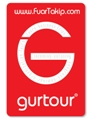 Cumhuriyet Cad.Seyran Apt.157/5 34373 Harbiye - İST / TURKEY                                                                                                    + 90( 212 ) 232 17 47 Pbx– 230 77 20  Fax : + 90( 212 )  233 21 76                                                                                                www.gurtour.com  -  www.fuartakip.com  /  info@gurtour.com                  ‘ Mutlaka Sizin icinde bir fuar vardir. ’TEL      : +90 212 2321747TEL      : +90 212 2321747DATE   : GÜRTOUR TRAVEL AGENCY  TÜRSAB Licence A - 2338  Cumhuriyet Cad.Seyran Apt.157/5 34373 Harbiye - İST / TURKEY                                                                                                    + 90( 212 ) 232 17 47 Pbx– 230 77 20  Fax : + 90( 212 )  233 21 76                                                                                                www.gurtour.com  -  www.fuartakip.com  /  info@gurtour.com                  ‘ Mutlaka Sizin icinde bir fuar vardir. ’FAX      : +90 212 2332176FAX      : +90 212 2332176FAX     :GÜRTOUR TRAVEL AGENCY  TÜRSAB Licence A - 2338  Cumhuriyet Cad.Seyran Apt.157/5 34373 Harbiye - İST / TURKEY                                                                                                    + 90( 212 ) 232 17 47 Pbx– 230 77 20  Fax : + 90( 212 )  233 21 76                                                                                                www.gurtour.com  -  www.fuartakip.com  /  info@gurtour.com                  ‘ Mutlaka Sizin icinde bir fuar vardir. ’REF :   28-01 Ekim 2020 C.W.I.E.M.E. ChicagoREF :   28-01 Ekim 2020 C.W.I.E.M.E. ChicagoTEL     : Cep     :  GÜRTOUR TRAVEL AGENCY  TÜRSAB Licence A - 2338  Cumhuriyet Cad.Seyran Apt.157/5 34373 Harbiye - İST / TURKEY                                                                                                    + 90( 212 ) 232 17 47 Pbx– 230 77 20  Fax : + 90( 212 )  233 21 76                                                                                                www.gurtour.com  -  www.fuartakip.com  /  info@gurtour.com                  ‘ Mutlaka Sizin icinde bir fuar vardir. ’Eğer doküman eksik veya okunmuyor ise lütfen bizimle temasa geçiniz..Sayın  İlgili,Öncelikle Acentemize göstermiş olduğunuz ilgiden ötürü teşekkür ederiz. Talep etmiş olduğunuz için teklifimiz aşağıda bilgilerinize sunulmuştur.28 - 01 Ekim 2020  /  3 gece  - 4 gün Eğer doküman eksik veya okunmuyor ise lütfen bizimle temasa geçiniz..Sayın  İlgili,Öncelikle Acentemize göstermiş olduğunuz ilgiden ötürü teşekkür ederiz. Talep etmiş olduğunuz için teklifimiz aşağıda bilgilerinize sunulmuştur.28 - 01 Ekim 2020  /  3 gece  - 4 gün Eğer doküman eksik veya okunmuyor ise lütfen bizimle temasa geçiniz..Sayın  İlgili,Öncelikle Acentemize göstermiş olduğunuz ilgiden ötürü teşekkür ederiz. Talep etmiş olduğunuz için teklifimiz aşağıda bilgilerinize sunulmuştur.28 - 01 Ekim 2020  /  3 gece  - 4 gün S Ö Z L E Ş M E :1 - Gürtour sadece ücreti tahsil edilmiş hizmetler için müşterilerine karşı servis sorumluluğu taşır.2 - Gürtour'un programlarına kesin kayıt, tur ücretinin en az %50’ sinin yatırılması ile gerçekleşir. Seyahat ücretinin diğer %50’ lik kısmının hareket tarihinden 7 gün önce tamamlanması gerekir. Hareket tarihine 7 günden az süre kalan durumlarda, kesin kayıt için seyahat ücretinin tamamının yatırılması gerekmektedir. Bu işlem olmadığı takdirde müşterinin seyahati Gurtour aracılığı ile yapmaktan vazgeçtiği varsayılır ve iptal şartları uygulanır. 3 - Gürtour’un tur hizmetine kesin kayıt yapıldıktan sonra müşterilerimiz tarafından gerekçe belgelemek koşulu ile hareket tarihine 16-24  gün kala yapılacak iptallerde kişi başı toplam ücretin %50’si iade edilir, 8-15 gün kala yapılacak iptallerde hiçbir mazeret geçerli olmayıp ücret iadesi yapılmaz. Gerekçe ne olursa olsun seyahat ücretinin tamamını saptanmış süreler içinde yatırmamış olan müşterilerimiz, rezervasyonlarını iptal ettikleri takdirde dahi yukarıda belirtilen limitlere bağlı olarak aynı oranda ve %10 gecikme faizi ile birlikte ücretlerin tahsil edileceğini şimdiden kabul etmiş sayılır.4 - Gürtour'un hazırladığı bazı seyahatlerin  gerçekleşebilmesi için yeterli sayıda kişinin katılımı gerekmektedir. Yeterli kişi sayısı sağlanmadığı veya yeterli kişi sayısının iptaller sonucu azaldığı durumlarda, Gürtour müşterilerinden ilave ödeme tahsil etme hakkını saklı tutar ve müşterimiz ilave ücretin tahsil edileceğini şimdiden kabul etmiş sayılır.5 - Gürtour kendi iradesi dışında oluşan nedenlerle seyahat programının içeriğini bozmadan, programdaki standartlara  bağlı kalmak koşulu ile hava yollarını, konaklama tesislerini, hareket saatlerini önceden haber imkanı bulmasa dahi değiştirme veya başka bir acenteye devretme hakkına sahiptir. Böyle durumlarda müşterilerin iptal ve tazminat hakkı olamaz.6 - Tur öncesi veya esnasında meydana gelebilecek herhangi bir siyasi olay, afet, hava şartları, teknik olay, aksaklık, Devletler arası ilişkilerden doğabilecek olan değişikliklerden veya gecikmelerden Gürtour sorumlu tutulamaz. Buna bağlı olarak Gürtour, programda, ücretlerde nakil araçlarında ve konaklama tesislerinde her türlü değişiklik yapma hakkına sahiptir. Gürtour anılan kuruluşların  teyid edilen zaman ve vasıfta hizmet sunabilmesi için gerekli özeni gösterir. Buna rağmen giderilmeyen aksaklıklardan Gürtour sorumlu tutulamaz.7 - Vize işlemlerini takip edebilmek için Konsolosluklar tarafından istenilen belgelerin, istenilen sayıda fotoğrafın ve en az 6 ay geçerli pasaportun hareket tarihinden 16 iş günü öncesine kadar Gürtour'a teslim edilmesi gerekir. Gürtour, müşteri ve konsolosluk arasında aracı konumundadır. Vize alma garantisi kesinlikle vermez. Herhangi bir gecikmeden veya eksik evraktan dolayı oluşacak vize problemlerinden Gürtour sorumlu tutulamaz. Bu tür durumlarda Acentemiz yaptığı zorunlu harcamaları müşterisinden tahsil etme hakkını saklı tutar. 8 - Gürtour tarafından teslim alınan pasaport ve evraklara konsolosluk tarafından vize verilmez ise, geri iadesi olmayan vize ücretleri ve vize elemanının masrafları dışındaki tahsilatlar iade edilir. Acentemize vizelerinin var olduğunu bildiren yolcularımızın tur tarihine kadar veya hava limanında fark edilecek vize yanlışlığı veya yanılmasından dolayı Acentemiz hiçbir sorumluluk kabul etmez ve herhangi bir ücret iadesi yapılmaz. 9 - Gürtour, konaklama tesislerinde oda ve uçak yeri seçimi konusunda, müşterilerinin taleplerini ilgili yerlere iletir. Ancak talebin yerine geleceğini garanti etmez. Bu konuda inisiyatif ilgili yetkililere aittir. Otellerde varış günü kaç olursa olsun 14:00'dan evvel odalar teslim edilmez. Otellerden ayrılış günü en geç saat 12:00'a kadar odaları boşaltmaları gerekir. Yurt içinde uçuş zamanından en az iki saat önce hava limanında olmak müşterimizin sorumluluğundadır.10 - Taşıma ve konaklama konusunda, şirketimiz ile ilgili olmayan herhangi bir sebepten dolayı seyahat esnasında gelebilecek kaza, hastalık, bavul, eşya çalınması, kaybolması veya zarara uğramasından Gürtour sorumlu değildir. 11 - Teklif formunda belirtilen konaklama şekli dışında otelde alınan ekstra yemek, içki ve program dışı hizmetler müşteriler tarafından ödenecektir. 12 - Bu teklif formunun doldurulması esnasında yapılabilecek hatalardan ötürü Gürtour hiçbir sorumluluk kabul etmez. Dolayısıyla bu formu teslim alan kişinin özellikle rezervasyon tarihlerini ve diğer detayları incelemesi gerekir. 13 - Faks yoluyla müşterimize iletilen teklif formu ile Gürtour da kalan kopyası arasında fark olursa Gürtour'da kalan orjinali esas alınır. Gürtour'un hiçbir iş ortağı , personeli veya temsilcisi bu sözleşmenin hükümlerini değiştirmeye veya kaldırmaya yetkili kılınmamıştır.14 - Bu teklif formunda isimleri bulunan veya bulunmayan ancak rezervasyonları yapılmış olan müşteriler teklif formunu imzalayarak Gürtour'a geri yollamak ile yükümlüdür. Kayıtları yapılmış olan müşterilerimiz teklif formunu geri yollamasa veya imzaları olmasa dahi, formu okumuş, anlamış ve kabul etmiş sayılır.15 - İş bu sözleşme 15 maddeden ibaret olup uyuşmazlık halinde Türsab Tahkim Kurulu usulleri geçerlidir.T E K L İ FT U R    B E D E L İT U R    B E D E L İS Ö Z L E Ş M E :1 - Gürtour sadece ücreti tahsil edilmiş hizmetler için müşterilerine karşı servis sorumluluğu taşır.2 - Gürtour'un programlarına kesin kayıt, tur ücretinin en az %50’ sinin yatırılması ile gerçekleşir. Seyahat ücretinin diğer %50’ lik kısmının hareket tarihinden 7 gün önce tamamlanması gerekir. Hareket tarihine 7 günden az süre kalan durumlarda, kesin kayıt için seyahat ücretinin tamamının yatırılması gerekmektedir. Bu işlem olmadığı takdirde müşterinin seyahati Gurtour aracılığı ile yapmaktan vazgeçtiği varsayılır ve iptal şartları uygulanır. 3 - Gürtour’un tur hizmetine kesin kayıt yapıldıktan sonra müşterilerimiz tarafından gerekçe belgelemek koşulu ile hareket tarihine 16-24  gün kala yapılacak iptallerde kişi başı toplam ücretin %50’si iade edilir, 8-15 gün kala yapılacak iptallerde hiçbir mazeret geçerli olmayıp ücret iadesi yapılmaz. Gerekçe ne olursa olsun seyahat ücretinin tamamını saptanmış süreler içinde yatırmamış olan müşterilerimiz, rezervasyonlarını iptal ettikleri takdirde dahi yukarıda belirtilen limitlere bağlı olarak aynı oranda ve %10 gecikme faizi ile birlikte ücretlerin tahsil edileceğini şimdiden kabul etmiş sayılır.4 - Gürtour'un hazırladığı bazı seyahatlerin  gerçekleşebilmesi için yeterli sayıda kişinin katılımı gerekmektedir. Yeterli kişi sayısı sağlanmadığı veya yeterli kişi sayısının iptaller sonucu azaldığı durumlarda, Gürtour müşterilerinden ilave ödeme tahsil etme hakkını saklı tutar ve müşterimiz ilave ücretin tahsil edileceğini şimdiden kabul etmiş sayılır.5 - Gürtour kendi iradesi dışında oluşan nedenlerle seyahat programının içeriğini bozmadan, programdaki standartlara  bağlı kalmak koşulu ile hava yollarını, konaklama tesislerini, hareket saatlerini önceden haber imkanı bulmasa dahi değiştirme veya başka bir acenteye devretme hakkına sahiptir. Böyle durumlarda müşterilerin iptal ve tazminat hakkı olamaz.6 - Tur öncesi veya esnasında meydana gelebilecek herhangi bir siyasi olay, afet, hava şartları, teknik olay, aksaklık, Devletler arası ilişkilerden doğabilecek olan değişikliklerden veya gecikmelerden Gürtour sorumlu tutulamaz. Buna bağlı olarak Gürtour, programda, ücretlerde nakil araçlarında ve konaklama tesislerinde her türlü değişiklik yapma hakkına sahiptir. Gürtour anılan kuruluşların  teyid edilen zaman ve vasıfta hizmet sunabilmesi için gerekli özeni gösterir. Buna rağmen giderilmeyen aksaklıklardan Gürtour sorumlu tutulamaz.7 - Vize işlemlerini takip edebilmek için Konsolosluklar tarafından istenilen belgelerin, istenilen sayıda fotoğrafın ve en az 6 ay geçerli pasaportun hareket tarihinden 16 iş günü öncesine kadar Gürtour'a teslim edilmesi gerekir. Gürtour, müşteri ve konsolosluk arasında aracı konumundadır. Vize alma garantisi kesinlikle vermez. Herhangi bir gecikmeden veya eksik evraktan dolayı oluşacak vize problemlerinden Gürtour sorumlu tutulamaz. Bu tür durumlarda Acentemiz yaptığı zorunlu harcamaları müşterisinden tahsil etme hakkını saklı tutar. 8 - Gürtour tarafından teslim alınan pasaport ve evraklara konsolosluk tarafından vize verilmez ise, geri iadesi olmayan vize ücretleri ve vize elemanının masrafları dışındaki tahsilatlar iade edilir. Acentemize vizelerinin var olduğunu bildiren yolcularımızın tur tarihine kadar veya hava limanında fark edilecek vize yanlışlığı veya yanılmasından dolayı Acentemiz hiçbir sorumluluk kabul etmez ve herhangi bir ücret iadesi yapılmaz. 9 - Gürtour, konaklama tesislerinde oda ve uçak yeri seçimi konusunda, müşterilerinin taleplerini ilgili yerlere iletir. Ancak talebin yerine geleceğini garanti etmez. Bu konuda inisiyatif ilgili yetkililere aittir. Otellerde varış günü kaç olursa olsun 14:00'dan evvel odalar teslim edilmez. Otellerden ayrılış günü en geç saat 12:00'a kadar odaları boşaltmaları gerekir. Yurt içinde uçuş zamanından en az iki saat önce hava limanında olmak müşterimizin sorumluluğundadır.10 - Taşıma ve konaklama konusunda, şirketimiz ile ilgili olmayan herhangi bir sebepten dolayı seyahat esnasında gelebilecek kaza, hastalık, bavul, eşya çalınması, kaybolması veya zarara uğramasından Gürtour sorumlu değildir. 11 - Teklif formunda belirtilen konaklama şekli dışında otelde alınan ekstra yemek, içki ve program dışı hizmetler müşteriler tarafından ödenecektir. 12 - Bu teklif formunun doldurulması esnasında yapılabilecek hatalardan ötürü Gürtour hiçbir sorumluluk kabul etmez. Dolayısıyla bu formu teslim alan kişinin özellikle rezervasyon tarihlerini ve diğer detayları incelemesi gerekir. 13 - Faks yoluyla müşterimize iletilen teklif formu ile Gürtour da kalan kopyası arasında fark olursa Gürtour'da kalan orjinali esas alınır. Gürtour'un hiçbir iş ortağı , personeli veya temsilcisi bu sözleşmenin hükümlerini değiştirmeye veya kaldırmaya yetkili kılınmamıştır.14 - Bu teklif formunda isimleri bulunan veya bulunmayan ancak rezervasyonları yapılmış olan müşteriler teklif formunu imzalayarak Gürtour'a geri yollamak ile yükümlüdür. Kayıtları yapılmış olan müşterilerimiz teklif formunu geri yollamasa veya imzaları olmasa dahi, formu okumuş, anlamış ve kabul etmiş sayılır.15 - İş bu sözleşme 15 maddeden ibaret olup uyuşmazlık halinde Türsab Tahkim Kurulu usulleri geçerlidir.4* Palmer House a Hilton Hotelİki kişilik Odada Kişi Başı1.695,-Euroİki kişilik Odada Kişi Başı1.695,-EuroS Ö Z L E Ş M E :1 - Gürtour sadece ücreti tahsil edilmiş hizmetler için müşterilerine karşı servis sorumluluğu taşır.2 - Gürtour'un programlarına kesin kayıt, tur ücretinin en az %50’ sinin yatırılması ile gerçekleşir. Seyahat ücretinin diğer %50’ lik kısmının hareket tarihinden 7 gün önce tamamlanması gerekir. Hareket tarihine 7 günden az süre kalan durumlarda, kesin kayıt için seyahat ücretinin tamamının yatırılması gerekmektedir. Bu işlem olmadığı takdirde müşterinin seyahati Gurtour aracılığı ile yapmaktan vazgeçtiği varsayılır ve iptal şartları uygulanır. 3 - Gürtour’un tur hizmetine kesin kayıt yapıldıktan sonra müşterilerimiz tarafından gerekçe belgelemek koşulu ile hareket tarihine 16-24  gün kala yapılacak iptallerde kişi başı toplam ücretin %50’si iade edilir, 8-15 gün kala yapılacak iptallerde hiçbir mazeret geçerli olmayıp ücret iadesi yapılmaz. Gerekçe ne olursa olsun seyahat ücretinin tamamını saptanmış süreler içinde yatırmamış olan müşterilerimiz, rezervasyonlarını iptal ettikleri takdirde dahi yukarıda belirtilen limitlere bağlı olarak aynı oranda ve %10 gecikme faizi ile birlikte ücretlerin tahsil edileceğini şimdiden kabul etmiş sayılır.4 - Gürtour'un hazırladığı bazı seyahatlerin  gerçekleşebilmesi için yeterli sayıda kişinin katılımı gerekmektedir. Yeterli kişi sayısı sağlanmadığı veya yeterli kişi sayısının iptaller sonucu azaldığı durumlarda, Gürtour müşterilerinden ilave ödeme tahsil etme hakkını saklı tutar ve müşterimiz ilave ücretin tahsil edileceğini şimdiden kabul etmiş sayılır.5 - Gürtour kendi iradesi dışında oluşan nedenlerle seyahat programının içeriğini bozmadan, programdaki standartlara  bağlı kalmak koşulu ile hava yollarını, konaklama tesislerini, hareket saatlerini önceden haber imkanı bulmasa dahi değiştirme veya başka bir acenteye devretme hakkına sahiptir. Böyle durumlarda müşterilerin iptal ve tazminat hakkı olamaz.6 - Tur öncesi veya esnasında meydana gelebilecek herhangi bir siyasi olay, afet, hava şartları, teknik olay, aksaklık, Devletler arası ilişkilerden doğabilecek olan değişikliklerden veya gecikmelerden Gürtour sorumlu tutulamaz. Buna bağlı olarak Gürtour, programda, ücretlerde nakil araçlarında ve konaklama tesislerinde her türlü değişiklik yapma hakkına sahiptir. Gürtour anılan kuruluşların  teyid edilen zaman ve vasıfta hizmet sunabilmesi için gerekli özeni gösterir. Buna rağmen giderilmeyen aksaklıklardan Gürtour sorumlu tutulamaz.7 - Vize işlemlerini takip edebilmek için Konsolosluklar tarafından istenilen belgelerin, istenilen sayıda fotoğrafın ve en az 6 ay geçerli pasaportun hareket tarihinden 16 iş günü öncesine kadar Gürtour'a teslim edilmesi gerekir. Gürtour, müşteri ve konsolosluk arasında aracı konumundadır. Vize alma garantisi kesinlikle vermez. Herhangi bir gecikmeden veya eksik evraktan dolayı oluşacak vize problemlerinden Gürtour sorumlu tutulamaz. Bu tür durumlarda Acentemiz yaptığı zorunlu harcamaları müşterisinden tahsil etme hakkını saklı tutar. 8 - Gürtour tarafından teslim alınan pasaport ve evraklara konsolosluk tarafından vize verilmez ise, geri iadesi olmayan vize ücretleri ve vize elemanının masrafları dışındaki tahsilatlar iade edilir. Acentemize vizelerinin var olduğunu bildiren yolcularımızın tur tarihine kadar veya hava limanında fark edilecek vize yanlışlığı veya yanılmasından dolayı Acentemiz hiçbir sorumluluk kabul etmez ve herhangi bir ücret iadesi yapılmaz. 9 - Gürtour, konaklama tesislerinde oda ve uçak yeri seçimi konusunda, müşterilerinin taleplerini ilgili yerlere iletir. Ancak talebin yerine geleceğini garanti etmez. Bu konuda inisiyatif ilgili yetkililere aittir. Otellerde varış günü kaç olursa olsun 14:00'dan evvel odalar teslim edilmez. Otellerden ayrılış günü en geç saat 12:00'a kadar odaları boşaltmaları gerekir. Yurt içinde uçuş zamanından en az iki saat önce hava limanında olmak müşterimizin sorumluluğundadır.10 - Taşıma ve konaklama konusunda, şirketimiz ile ilgili olmayan herhangi bir sebepten dolayı seyahat esnasında gelebilecek kaza, hastalık, bavul, eşya çalınması, kaybolması veya zarara uğramasından Gürtour sorumlu değildir. 11 - Teklif formunda belirtilen konaklama şekli dışında otelde alınan ekstra yemek, içki ve program dışı hizmetler müşteriler tarafından ödenecektir. 12 - Bu teklif formunun doldurulması esnasında yapılabilecek hatalardan ötürü Gürtour hiçbir sorumluluk kabul etmez. Dolayısıyla bu formu teslim alan kişinin özellikle rezervasyon tarihlerini ve diğer detayları incelemesi gerekir. 13 - Faks yoluyla müşterimize iletilen teklif formu ile Gürtour da kalan kopyası arasında fark olursa Gürtour'da kalan orjinali esas alınır. Gürtour'un hiçbir iş ortağı , personeli veya temsilcisi bu sözleşmenin hükümlerini değiştirmeye veya kaldırmaya yetkili kılınmamıştır.14 - Bu teklif formunda isimleri bulunan veya bulunmayan ancak rezervasyonları yapılmış olan müşteriler teklif formunu imzalayarak Gürtour'a geri yollamak ile yükümlüdür. Kayıtları yapılmış olan müşterilerimiz teklif formunu geri yollamasa veya imzaları olmasa dahi, formu okumuş, anlamış ve kabul etmiş sayılır.15 - İş bu sözleşme 15 maddeden ibaret olup uyuşmazlık halinde Türsab Tahkim Kurulu usulleri geçerlidir.4* Palmer House a Hilton Hotel
Tek kişilik Oda Farkı              395,-Euro
Tek kişilik Oda Farkı              395,-EuroS Ö Z L E Ş M E :1 - Gürtour sadece ücreti tahsil edilmiş hizmetler için müşterilerine karşı servis sorumluluğu taşır.2 - Gürtour'un programlarına kesin kayıt, tur ücretinin en az %50’ sinin yatırılması ile gerçekleşir. Seyahat ücretinin diğer %50’ lik kısmının hareket tarihinden 7 gün önce tamamlanması gerekir. Hareket tarihine 7 günden az süre kalan durumlarda, kesin kayıt için seyahat ücretinin tamamının yatırılması gerekmektedir. Bu işlem olmadığı takdirde müşterinin seyahati Gurtour aracılığı ile yapmaktan vazgeçtiği varsayılır ve iptal şartları uygulanır. 3 - Gürtour’un tur hizmetine kesin kayıt yapıldıktan sonra müşterilerimiz tarafından gerekçe belgelemek koşulu ile hareket tarihine 16-24  gün kala yapılacak iptallerde kişi başı toplam ücretin %50’si iade edilir, 8-15 gün kala yapılacak iptallerde hiçbir mazeret geçerli olmayıp ücret iadesi yapılmaz. Gerekçe ne olursa olsun seyahat ücretinin tamamını saptanmış süreler içinde yatırmamış olan müşterilerimiz, rezervasyonlarını iptal ettikleri takdirde dahi yukarıda belirtilen limitlere bağlı olarak aynı oranda ve %10 gecikme faizi ile birlikte ücretlerin tahsil edileceğini şimdiden kabul etmiş sayılır.4 - Gürtour'un hazırladığı bazı seyahatlerin  gerçekleşebilmesi için yeterli sayıda kişinin katılımı gerekmektedir. Yeterli kişi sayısı sağlanmadığı veya yeterli kişi sayısının iptaller sonucu azaldığı durumlarda, Gürtour müşterilerinden ilave ödeme tahsil etme hakkını saklı tutar ve müşterimiz ilave ücretin tahsil edileceğini şimdiden kabul etmiş sayılır.5 - Gürtour kendi iradesi dışında oluşan nedenlerle seyahat programının içeriğini bozmadan, programdaki standartlara  bağlı kalmak koşulu ile hava yollarını, konaklama tesislerini, hareket saatlerini önceden haber imkanı bulmasa dahi değiştirme veya başka bir acenteye devretme hakkına sahiptir. Böyle durumlarda müşterilerin iptal ve tazminat hakkı olamaz.6 - Tur öncesi veya esnasında meydana gelebilecek herhangi bir siyasi olay, afet, hava şartları, teknik olay, aksaklık, Devletler arası ilişkilerden doğabilecek olan değişikliklerden veya gecikmelerden Gürtour sorumlu tutulamaz. Buna bağlı olarak Gürtour, programda, ücretlerde nakil araçlarında ve konaklama tesislerinde her türlü değişiklik yapma hakkına sahiptir. Gürtour anılan kuruluşların  teyid edilen zaman ve vasıfta hizmet sunabilmesi için gerekli özeni gösterir. Buna rağmen giderilmeyen aksaklıklardan Gürtour sorumlu tutulamaz.7 - Vize işlemlerini takip edebilmek için Konsolosluklar tarafından istenilen belgelerin, istenilen sayıda fotoğrafın ve en az 6 ay geçerli pasaportun hareket tarihinden 16 iş günü öncesine kadar Gürtour'a teslim edilmesi gerekir. Gürtour, müşteri ve konsolosluk arasında aracı konumundadır. Vize alma garantisi kesinlikle vermez. Herhangi bir gecikmeden veya eksik evraktan dolayı oluşacak vize problemlerinden Gürtour sorumlu tutulamaz. Bu tür durumlarda Acentemiz yaptığı zorunlu harcamaları müşterisinden tahsil etme hakkını saklı tutar. 8 - Gürtour tarafından teslim alınan pasaport ve evraklara konsolosluk tarafından vize verilmez ise, geri iadesi olmayan vize ücretleri ve vize elemanının masrafları dışındaki tahsilatlar iade edilir. Acentemize vizelerinin var olduğunu bildiren yolcularımızın tur tarihine kadar veya hava limanında fark edilecek vize yanlışlığı veya yanılmasından dolayı Acentemiz hiçbir sorumluluk kabul etmez ve herhangi bir ücret iadesi yapılmaz. 9 - Gürtour, konaklama tesislerinde oda ve uçak yeri seçimi konusunda, müşterilerinin taleplerini ilgili yerlere iletir. Ancak talebin yerine geleceğini garanti etmez. Bu konuda inisiyatif ilgili yetkililere aittir. Otellerde varış günü kaç olursa olsun 14:00'dan evvel odalar teslim edilmez. Otellerden ayrılış günü en geç saat 12:00'a kadar odaları boşaltmaları gerekir. Yurt içinde uçuş zamanından en az iki saat önce hava limanında olmak müşterimizin sorumluluğundadır.10 - Taşıma ve konaklama konusunda, şirketimiz ile ilgili olmayan herhangi bir sebepten dolayı seyahat esnasında gelebilecek kaza, hastalık, bavul, eşya çalınması, kaybolması veya zarara uğramasından Gürtour sorumlu değildir. 11 - Teklif formunda belirtilen konaklama şekli dışında otelde alınan ekstra yemek, içki ve program dışı hizmetler müşteriler tarafından ödenecektir. 12 - Bu teklif formunun doldurulması esnasında yapılabilecek hatalardan ötürü Gürtour hiçbir sorumluluk kabul etmez. Dolayısıyla bu formu teslim alan kişinin özellikle rezervasyon tarihlerini ve diğer detayları incelemesi gerekir. 13 - Faks yoluyla müşterimize iletilen teklif formu ile Gürtour da kalan kopyası arasında fark olursa Gürtour'da kalan orjinali esas alınır. Gürtour'un hiçbir iş ortağı , personeli veya temsilcisi bu sözleşmenin hükümlerini değiştirmeye veya kaldırmaya yetkili kılınmamıştır.14 - Bu teklif formunda isimleri bulunan veya bulunmayan ancak rezervasyonları yapılmış olan müşteriler teklif formunu imzalayarak Gürtour'a geri yollamak ile yükümlüdür. Kayıtları yapılmış olan müşterilerimiz teklif formunu geri yollamasa veya imzaları olmasa dahi, formu okumuş, anlamış ve kabul etmiş sayılır.15 - İş bu sözleşme 15 maddeden ibaret olup uyuşmazlık halinde Türsab Tahkim Kurulu usulleri geçerlidir.Gün içindeki kur değişimi TL fiyatlara yansıtılmaktadır. Ödeme anındaki kurlar geçerlidir.  Uçus Detaylarınız : Gidiş   :  28.Eyl  TK 5  14:10  17:35 Dönüş :  01.Eki  TK 6  21:40  16:15 + 1TUR BEDELİNE DAHİL OLAN HİZMETLER :Gidiş - dönüş uçak biletiBelirtilen otelde  3 gece oda- kahvaltı konaklama Oda kahvaltı konaklamaHavalimanı – otel – havalimanı transferiHavaalanı vergileriSeyahat SigortasıGurtour asistanlık hizmetiTUR BEDELİNE DAHİL OLMAYAN HİZMETLER :Kişisel harcamalarVize ücreti 250 DolarFuar giriş biletiOteldeki ekstralarYurtdışı çıkış harcı 50.- TLÜlke içerisinden EkstralarFuar Giriş BiletiFuar yoğunluğunu ve vize formalitelerini göz önünde bulundurarak tarafımıza en yakın zamanda bilgi veriniz.Teklifimiz bilgilendirme niteliğinde olup kesin rezervasyon anında Otel ve Uçak sınıf farklılığından kaynaklanabilecek fiyat farkı teklif bedeline aynı oranda yansıtılır.Önemli NOT : Uçuş ve otel rezervasyonu Non refundable’dir. Yapılan rezervasyonların iadesi ve iptali yoktur.Saygılarımızla ;Uğur DALĞIÇGün içindeki kur değişimi TL fiyatlara yansıtılmaktadır. Ödeme anındaki kurlar geçerlidir.  Uçus Detaylarınız : Gidiş   :  28.Eyl  TK 5  14:10  17:35 Dönüş :  01.Eki  TK 6  21:40  16:15 + 1TUR BEDELİNE DAHİL OLAN HİZMETLER :Gidiş - dönüş uçak biletiBelirtilen otelde  3 gece oda- kahvaltı konaklama Oda kahvaltı konaklamaHavalimanı – otel – havalimanı transferiHavaalanı vergileriSeyahat SigortasıGurtour asistanlık hizmetiTUR BEDELİNE DAHİL OLMAYAN HİZMETLER :Kişisel harcamalarVize ücreti 250 DolarFuar giriş biletiOteldeki ekstralarYurtdışı çıkış harcı 50.- TLÜlke içerisinden EkstralarFuar Giriş BiletiFuar yoğunluğunu ve vize formalitelerini göz önünde bulundurarak tarafımıza en yakın zamanda bilgi veriniz.Teklifimiz bilgilendirme niteliğinde olup kesin rezervasyon anında Otel ve Uçak sınıf farklılığından kaynaklanabilecek fiyat farkı teklif bedeline aynı oranda yansıtılır.Önemli NOT : Uçuş ve otel rezervasyonu Non refundable’dir. Yapılan rezervasyonların iadesi ve iptali yoktur.Saygılarımızla ;Uğur DALĞIÇGün içindeki kur değişimi TL fiyatlara yansıtılmaktadır. Ödeme anındaki kurlar geçerlidir.  Uçus Detaylarınız : Gidiş   :  28.Eyl  TK 5  14:10  17:35 Dönüş :  01.Eki  TK 6  21:40  16:15 + 1TUR BEDELİNE DAHİL OLAN HİZMETLER :Gidiş - dönüş uçak biletiBelirtilen otelde  3 gece oda- kahvaltı konaklama Oda kahvaltı konaklamaHavalimanı – otel – havalimanı transferiHavaalanı vergileriSeyahat SigortasıGurtour asistanlık hizmetiTUR BEDELİNE DAHİL OLMAYAN HİZMETLER :Kişisel harcamalarVize ücreti 250 DolarFuar giriş biletiOteldeki ekstralarYurtdışı çıkış harcı 50.- TLÜlke içerisinden EkstralarFuar Giriş BiletiFuar yoğunluğunu ve vize formalitelerini göz önünde bulundurarak tarafımıza en yakın zamanda bilgi veriniz.Teklifimiz bilgilendirme niteliğinde olup kesin rezervasyon anında Otel ve Uçak sınıf farklılığından kaynaklanabilecek fiyat farkı teklif bedeline aynı oranda yansıtılır.Önemli NOT : Uçuş ve otel rezervasyonu Non refundable’dir. Yapılan rezervasyonların iadesi ve iptali yoktur.Saygılarımızla ;Uğur DALĞIÇS Ö Z L E Ş M E :1 - Gürtour sadece ücreti tahsil edilmiş hizmetler için müşterilerine karşı servis sorumluluğu taşır.2 - Gürtour'un programlarına kesin kayıt, tur ücretinin en az %50’ sinin yatırılması ile gerçekleşir. Seyahat ücretinin diğer %50’ lik kısmının hareket tarihinden 7 gün önce tamamlanması gerekir. Hareket tarihine 7 günden az süre kalan durumlarda, kesin kayıt için seyahat ücretinin tamamının yatırılması gerekmektedir. Bu işlem olmadığı takdirde müşterinin seyahati Gurtour aracılığı ile yapmaktan vazgeçtiği varsayılır ve iptal şartları uygulanır. 3 - Gürtour’un tur hizmetine kesin kayıt yapıldıktan sonra müşterilerimiz tarafından gerekçe belgelemek koşulu ile hareket tarihine 16-24  gün kala yapılacak iptallerde kişi başı toplam ücretin %50’si iade edilir, 8-15 gün kala yapılacak iptallerde hiçbir mazeret geçerli olmayıp ücret iadesi yapılmaz. Gerekçe ne olursa olsun seyahat ücretinin tamamını saptanmış süreler içinde yatırmamış olan müşterilerimiz, rezervasyonlarını iptal ettikleri takdirde dahi yukarıda belirtilen limitlere bağlı olarak aynı oranda ve %10 gecikme faizi ile birlikte ücretlerin tahsil edileceğini şimdiden kabul etmiş sayılır.4 - Gürtour'un hazırladığı bazı seyahatlerin  gerçekleşebilmesi için yeterli sayıda kişinin katılımı gerekmektedir. Yeterli kişi sayısı sağlanmadığı veya yeterli kişi sayısının iptaller sonucu azaldığı durumlarda, Gürtour müşterilerinden ilave ödeme tahsil etme hakkını saklı tutar ve müşterimiz ilave ücretin tahsil edileceğini şimdiden kabul etmiş sayılır.5 - Gürtour kendi iradesi dışında oluşan nedenlerle seyahat programının içeriğini bozmadan, programdaki standartlara  bağlı kalmak koşulu ile hava yollarını, konaklama tesislerini, hareket saatlerini önceden haber imkanı bulmasa dahi değiştirme veya başka bir acenteye devretme hakkına sahiptir. Böyle durumlarda müşterilerin iptal ve tazminat hakkı olamaz.6 - Tur öncesi veya esnasında meydana gelebilecek herhangi bir siyasi olay, afet, hava şartları, teknik olay, aksaklık, Devletler arası ilişkilerden doğabilecek olan değişikliklerden veya gecikmelerden Gürtour sorumlu tutulamaz. Buna bağlı olarak Gürtour, programda, ücretlerde nakil araçlarında ve konaklama tesislerinde her türlü değişiklik yapma hakkına sahiptir. Gürtour anılan kuruluşların  teyid edilen zaman ve vasıfta hizmet sunabilmesi için gerekli özeni gösterir. Buna rağmen giderilmeyen aksaklıklardan Gürtour sorumlu tutulamaz.7 - Vize işlemlerini takip edebilmek için Konsolosluklar tarafından istenilen belgelerin, istenilen sayıda fotoğrafın ve en az 6 ay geçerli pasaportun hareket tarihinden 16 iş günü öncesine kadar Gürtour'a teslim edilmesi gerekir. Gürtour, müşteri ve konsolosluk arasında aracı konumundadır. Vize alma garantisi kesinlikle vermez. Herhangi bir gecikmeden veya eksik evraktan dolayı oluşacak vize problemlerinden Gürtour sorumlu tutulamaz. Bu tür durumlarda Acentemiz yaptığı zorunlu harcamaları müşterisinden tahsil etme hakkını saklı tutar. 8 - Gürtour tarafından teslim alınan pasaport ve evraklara konsolosluk tarafından vize verilmez ise, geri iadesi olmayan vize ücretleri ve vize elemanının masrafları dışındaki tahsilatlar iade edilir. Acentemize vizelerinin var olduğunu bildiren yolcularımızın tur tarihine kadar veya hava limanında fark edilecek vize yanlışlığı veya yanılmasından dolayı Acentemiz hiçbir sorumluluk kabul etmez ve herhangi bir ücret iadesi yapılmaz. 9 - Gürtour, konaklama tesislerinde oda ve uçak yeri seçimi konusunda, müşterilerinin taleplerini ilgili yerlere iletir. Ancak talebin yerine geleceğini garanti etmez. Bu konuda inisiyatif ilgili yetkililere aittir. Otellerde varış günü kaç olursa olsun 14:00'dan evvel odalar teslim edilmez. Otellerden ayrılış günü en geç saat 12:00'a kadar odaları boşaltmaları gerekir. Yurt içinde uçuş zamanından en az iki saat önce hava limanında olmak müşterimizin sorumluluğundadır.10 - Taşıma ve konaklama konusunda, şirketimiz ile ilgili olmayan herhangi bir sebepten dolayı seyahat esnasında gelebilecek kaza, hastalık, bavul, eşya çalınması, kaybolması veya zarara uğramasından Gürtour sorumlu değildir. 11 - Teklif formunda belirtilen konaklama şekli dışında otelde alınan ekstra yemek, içki ve program dışı hizmetler müşteriler tarafından ödenecektir. 12 - Bu teklif formunun doldurulması esnasında yapılabilecek hatalardan ötürü Gürtour hiçbir sorumluluk kabul etmez. Dolayısıyla bu formu teslim alan kişinin özellikle rezervasyon tarihlerini ve diğer detayları incelemesi gerekir. 13 - Faks yoluyla müşterimize iletilen teklif formu ile Gürtour da kalan kopyası arasında fark olursa Gürtour'da kalan orjinali esas alınır. Gürtour'un hiçbir iş ortağı , personeli veya temsilcisi bu sözleşmenin hükümlerini değiştirmeye veya kaldırmaya yetkili kılınmamıştır.14 - Bu teklif formunda isimleri bulunan veya bulunmayan ancak rezervasyonları yapılmış olan müşteriler teklif formunu imzalayarak Gürtour'a geri yollamak ile yükümlüdür. Kayıtları yapılmış olan müşterilerimiz teklif formunu geri yollamasa veya imzaları olmasa dahi, formu okumuş, anlamış ve kabul etmiş sayılır.15 - İş bu sözleşme 15 maddeden ibaret olup uyuşmazlık halinde Türsab Tahkim Kurulu usulleri geçerlidir.